CURRICULUM VITAE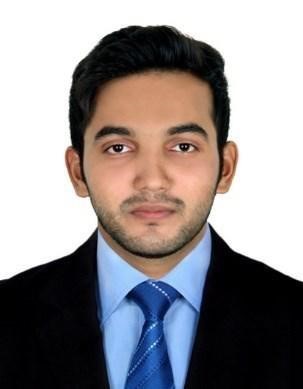 ASHIQUE ACCOUNTANT        E-mail    :  Ashique-389814@2freemail.com     OBJECTIVE      	Becoming an accountant isn’t something that you just fall into; it requires years of training and a strong set of skillsACADEMIC BACKGROUND      	WORK EXPERIENCE -1 Year & 5 Month   	  	Sovereign Industry LLC, Ajman, U.A.E. (From 2018 May 22 to September 26, 2018)).  :   Accounts AssistantTo manage accounts payable (bill payments, salaries, petty cash etc.) and receivable through cash/Cheque/voucher in a timely manner.Preparation of Financial Statements i.e. from General Entry to Ledgers, Trial Balance, Profit & Loss account and Balance Sheet.Perform Cashier duties including receipts and payments at the front desk.Buying & Selling of Co. products and preparing of related documents.Contributes to team effort by accomplishing related results as neededPreparation of books of accounts & bank reconciliations,Preparing and filing of VAT returns Accountants Service Society, Kochi, Kerala, India. (From 2017 June 16 to March 21, 2018).   :  AccountantPreparation of Financial Statements i.e. from General Entry to Ledgers, Trial Balance, Profit & Loss account and Balance Sheet.Registering all accounting entries using Accounting Software.Assisting institutions with the preparation of year-end returns (creditors, debtors, payments ,and receipts in advance)Contributes to team effort by accomplishing related results as neededPreparation of books of accounts, bank reconciliations, vouching, ledger scrutiny and preparing financials up to finalization.Recording Day-to-day Transactions COMPUTER PROFICIENCY   	Accounting Software : TALLY ERP 9, SAGE, QUICKBOOK, SAP FICO, SAP BUSINESS ONEMS OFFICE (WORD, EXCEL)Email Application and Internet ResearchEaring Music TravelingPlaying cricket, football DrivingEXAMINATION BOARD/UNIVERSITY  COMPLETION YEAR Bachelors of business    management(BBM)    Mangalore University    2016 Diploma in Corporate Accounts  and  Management(DCAM)  Ass Institute 2017 HOBBIES                                                                                                                                            PERSONAL DETAILS                                                                                                                                                       Date of Birth :     18-05-1993 Language Known :     English, Hindi, Malayalam, Arabic (Read &write) Marital Status :     SingleNationality :     IndianVisa Status :     Visit Visa(valid till June 25,2019)      